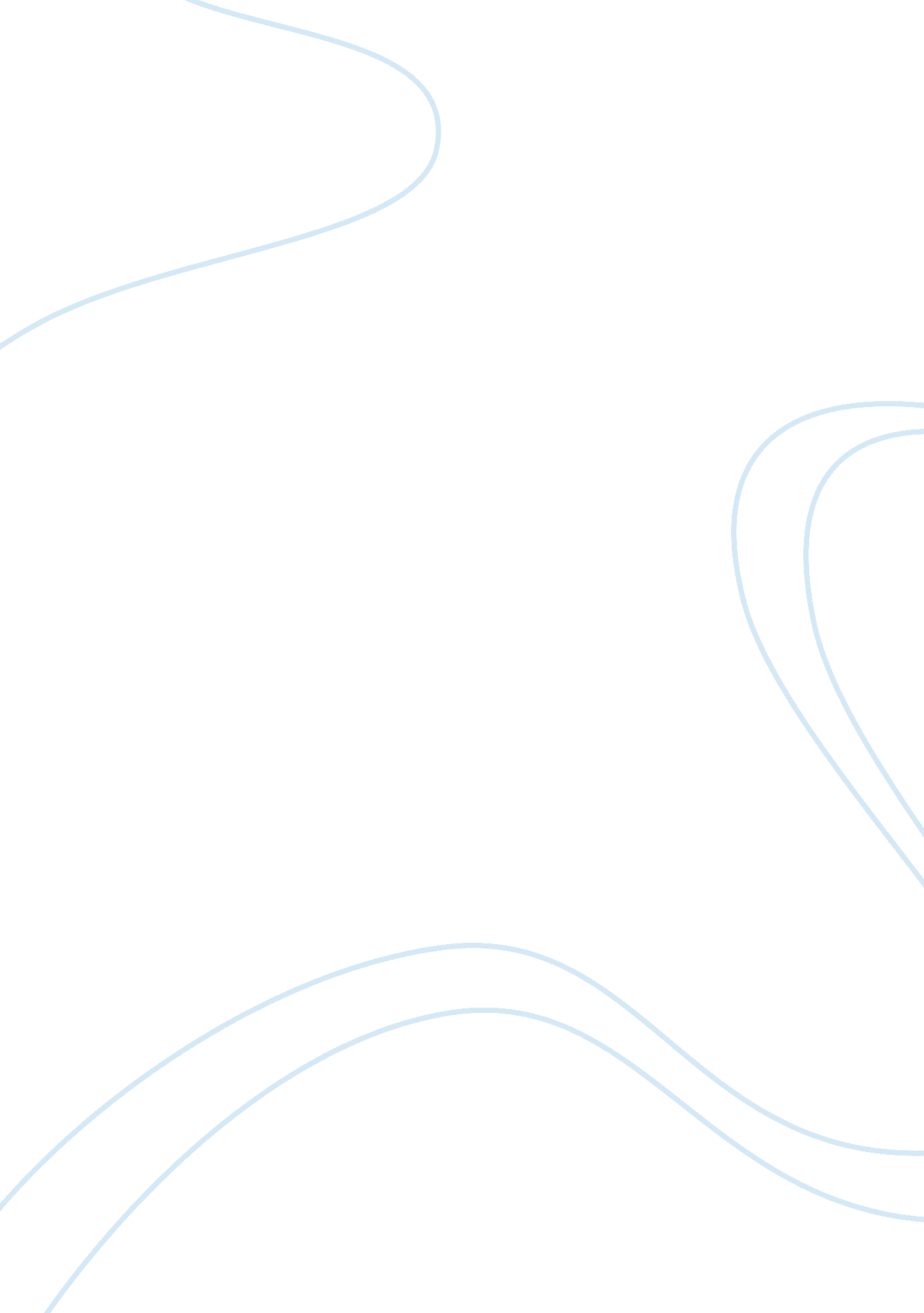 Romeo and julietLiterature, British Literature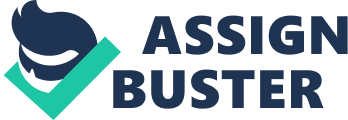 Sometimes fate is like a small sandstorm that keeps changing direction. You can change direction too but the storm will continue to chase you. So you just have to step into the storm, and walk through us step by step. Fate. Who would guess that this measly, one-syllable, four lettered word would play such a big role in William Shakespeare’s “ Romeo and Juliet.” Sometimes fate is like a small sandstorm that keeps changing direction. You can change direction too but the storm will continue to chase you. So you just have to step into the storm, and walk through us step by step. In Shakespeare’s play, “ Romeo and Juliet” fate is one of the main contributors that lead to their deaths. Fate can be identified throughout the play when Romeo gets the invitation to the Capulet feast, Frair Laurence’s letter not getting delivered to Romeo and Juliet waking up too late. Firstly, fate can be identified when Romeo gets the invitation for the Capulets feast. Peter, an illiterate servant of the Capulet, asked Romeo to assist him in reading the guest list. “ Perhaps you have learned it without book. But I pray, can you read anything you see” (Act 1, Scene 2). Romeo notices the name of his love, Rosaline. “ At the ancient feast of Capulet’s , Sups the fair Rosaline whom thou so loves”(Act 1, Scene 2). Romeo attends the party in hopes of seeing Rosaline but ends up falling deeply in love with Juliet, a member of the families foe. “ What lady’s that, which doth enrich the hand, Of yonder knight”(Act 1, Scene 5). Fate had it written for Romeo and Juliet to meet and fall in love but not only did this event carry the evidence of fate throughout the play. Secondly, fate can be identified when Frair Laurence’s letter didn’t get delivered to Romeo. Balthasar, Romeo’s servant headed to Mantua to give Romeo the news that Juliet, his true love had died. Unfortunately, Balthasar was unaware of the Frair’s and Juliets plan. “ Her body sleeps in Capels’ Monument”(Act 5, Scene 1). Frair John, who was supposed to deliver Frair Laurence’s letter to Romeo was unable to do so because of an infectious plague. “ Where the infectious pestilence did reign, sealed up the doors, and would not let us forth.”(Act 5, Scene 2). Upon hearing this tragic news, the Frair decided to find Romeo himself and tell him about the original plan. But fate had it planned that the Frair does not reach Romeo in time. “ Now, must I to the monument alone, Within this three hours will fair Juliet wake” (Act 5, Scene 2). Although this was a quite tragic event that fate had prearranged for the ill-fated lovers, Romeo and Juliet come across the possibly biggest incident throughout the play. Lastly, fate can be identified when Juliet wakes up too late. Romeo gets to the monument where Juliet’s “ dead body” lays and discovers that Paris is also present. Him and Paris have a quarrel which results in the death of Paris. Romeo sees Juliet and with one last kiss he immediately drinks the poison. “ O true apothecary! The drugs are quick. Thus with a kiss I die” (Act 5, Scene 3). As soon as this event occurs Frair Laurence enters the cell with Balthsar and see Romeo dead. “ Ah, what an unkind honour. Is guilty of this lamentable chance!” (Act 5, Scene 3). A few moments after the Frair enters the tomb Juliet wakes up and sees her lover Romeo, she kisses Romeo and stabs herself with Romeo’s dagger. “ O happy dagger. This is thy sheath. There rust, and let me die.”(Act 5, Scene 3) In conclusion, fate throughout the play can be identified when Romeo gets the Romeo gets the invitation to the Capulet feast, Frair Laurence’s letter not getting delivered to Romeo and Juliet waking up too late. Fate is a storm and when you come out of this storm you wont be the same person who walked in, and that’s exactly what the storm is about. 